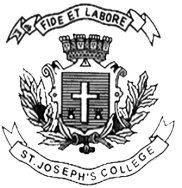 ST. JOSEPH’S COLLEGE (AUTONOMOUS), BANGALORE-27MA JOURNALISM AND MASS COMMUNICATION – II SEMESTER SEMESTER EXAMINATION: APRIL 2018MC 8517: AUDIO PRODUCTION SKILLSTime – 1 ½ hrs								 Max Marks - 35This paper contains ONE printed page and TWO partsExplain any THREE of the following topics in about 150 words each.       (5X3= 15)FM BroadcastingWriting for the earMP3 vs WAVInternet radioPro toolsAnswer any TWO of the following questions in about 300 words each.   (2X10= 20)What are the different types of microphones widely used in radio production? Explain their characteristics.Critically analyse radio as a medium of mass communication. Explain the advantages of community radio in India.Write a script for a 5 minute radio documentary on any relevant social issue. Your script must include narration, sound effects, background music, and dialogue.